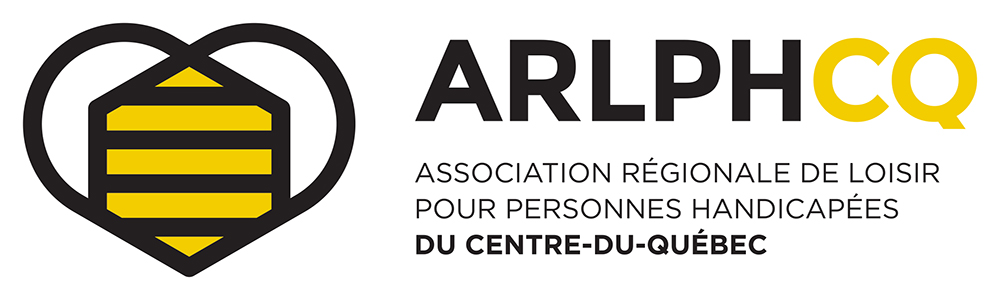 Programme d’assistance financière au loisir des personnes handicapées (PAFLPH)2019FORMULAIRE DE DEMANDE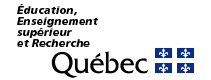 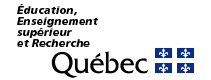 VOLET 2 :  SOUTIEN À L’ACCOMPAGNEMENTDate limite pour déposer une demande électronique par courriel le 22 novembre 2018L’aide financière sera accordée sous réserve de l’approbation du programme et des crédits par le Conseil du trésor. Merci d’envoyer votre demande par courriel à direction@arlphcq.comMerci de bien vouloir nous faire parvenir votre demande avant le 22 novembre 2018Par courriel à direction@arlphcq.com Pour toutes informations complémentaires 819-758-5464No séquentiel (à remplir par l’ARLPHCQ) :No séquentiel (à remplir par l’ARLPHCQ) :No séquentiel (à remplir par l’ARLPHCQ) :No séquentiel (à remplir par l’ARLPHCQ) :No séquentiel (à remplir par l’ARLPHCQ) :No séquentiel (à remplir par l’ARLPHCQ) :No séquentiel (à remplir par l’ARLPHCQ) :No séquentiel (à remplir par l’ARLPHCQ) :No séquentiel (à remplir par l’ARLPHCQ) :No séquentiel (à remplir par l’ARLPHCQ) :No séquentiel (à remplir par l’ARLPHCQ) :No séquentiel (à remplir par l’ARLPHCQ) :Renseignements générauxRenseignements générauxRenseignements générauxRenseignements générauxRenseignements générauxRenseignements générauxRenseignements générauxRenseignements générauxRenseignements générauxRenseignements générauxRenseignements générauxRenseignements générauxRenseignements générauxRenseignements générauxRenseignements générauxRenseignements générauxRenseignements générauxRenseignements générauxRenseignements générauxRenseignements générauxRenseignements générauxRenseignements générauxRenseignements générauxRenseignements générauxRenseignements générauxNom de l’organisme : Nom de l’organisme : Nom de l’organisme : Numéro d’entreprise du Québec (NEQ) : Numéro d’entreprise du Québec (NEQ) : Numéro d’entreprise du Québec (NEQ) : Numéro d’entreprise du Québec (NEQ) : Numéro d’entreprise du Québec (NEQ) : Numéro d’entreprise du Québec (NEQ) : Numéro d’entreprise du Québec (NEQ) : Numéro d’entreprise du Québec (NEQ) : Numéro d’entreprise du Québec (NEQ) : Numéro d’entreprise du Québec (NEQ) : Numéro d’entreprise du Québec (NEQ) : Adresse de correspondance  Adresse de correspondance  Adresse de correspondance  Adresse de correspondance  Adresse de correspondance  Adresse de correspondance  Adresse de correspondance  Adresse de correspondance  Adresse de correspondance  Adresse de correspondance  Adresse de correspondance  Adresse de correspondance  Adresse de correspondance  Adresse de correspondance  Adresse de correspondance  Adresse de correspondance  Adresse de correspondance  Adresse de correspondance  Adresse de correspondance  Adresse de correspondance  Adresse de correspondance  Adresse de correspondance  Adresse de correspondance  Adresse de correspondance  Adresse de correspondance  Adresse (numéro, rue et ville) :Adresse (numéro, rue et ville) :Adresse (numéro, rue et ville) :Adresse (numéro, rue et ville) :Adresse (numéro, rue et ville) :Adresse (numéro, rue et ville) :Adresse (numéro, rue et ville) :Adresse (numéro, rue et ville) :Code postal :Présidence – Coordonnées au travailPrésidence – Coordonnées au travailPrésidence – Coordonnées au travailPrésidence – Coordonnées au travailPrésidence – Coordonnées au travailPrésidence – Coordonnées au travailPrésidence – Coordonnées au travailPrésidence – Coordonnées au travailPrésidence – Coordonnées au travailPrésidence – Coordonnées au travailPrésidence – Coordonnées au travailPrésidence – Coordonnées au travailPrésidence – Coordonnées au travailPrésidence – Coordonnées au travailPrésidence – Coordonnées au travailPrésidence – Coordonnées au travailPrésidence – Coordonnées au travailPrésidence – Coordonnées au travailPrésidence – Coordonnées au travailPrésidence – Coordonnées au travailPrésidence – Coordonnées au travailPrésidence – Coordonnées au travailPrésidence – Coordonnées au travailPrésidence – Coordonnées au travailPrésidence – Coordonnées au travail Important : La correspondance sera adressée à la présidence de l’organisme. Important : La correspondance sera adressée à la présidence de l’organisme. Important : La correspondance sera adressée à la présidence de l’organisme. Important : La correspondance sera adressée à la présidence de l’organisme. Important : La correspondance sera adressée à la présidence de l’organisme. Important : La correspondance sera adressée à la présidence de l’organisme. Important : La correspondance sera adressée à la présidence de l’organisme. Important : La correspondance sera adressée à la présidence de l’organisme. Important : La correspondance sera adressée à la présidence de l’organisme. Important : La correspondance sera adressée à la présidence de l’organisme. Important : La correspondance sera adressée à la présidence de l’organisme. Important : La correspondance sera adressée à la présidence de l’organisme. Important : La correspondance sera adressée à la présidence de l’organisme. Important : La correspondance sera adressée à la présidence de l’organisme. Important : La correspondance sera adressée à la présidence de l’organisme. Important : La correspondance sera adressée à la présidence de l’organisme. Important : La correspondance sera adressée à la présidence de l’organisme. Important : La correspondance sera adressée à la présidence de l’organisme. Important : La correspondance sera adressée à la présidence de l’organisme. Important : La correspondance sera adressée à la présidence de l’organisme. Important : La correspondance sera adressée à la présidence de l’organisme. Important : La correspondance sera adressée à la présidence de l’organisme. Important : La correspondance sera adressée à la présidence de l’organisme. Important : La correspondance sera adressée à la présidence de l’organisme. Important : La correspondance sera adressée à la présidence de l’organisme.Sexe :M.Mme  Fonction :Fonction :Fonction :Fonction :Président(e)Président(e)Président(e)Président(e)Président(e)Nom :Prénom :Prénom :Prénom :Prénom :Prénom :Prénom :Prénom :Prénom :Téléphone :Téléphone :Téléphone :Téléphone :Poste :Poste :Poste :Courriel :Courriel :Courriel :Courriel :Courriel :Courriel :Courriel :Personne autorisée à répondre pour l’organisme – Coordonnées Personne autorisée à répondre pour l’organisme – Coordonnées Personne autorisée à répondre pour l’organisme – Coordonnées Personne autorisée à répondre pour l’organisme – Coordonnées Personne autorisée à répondre pour l’organisme – Coordonnées Personne autorisée à répondre pour l’organisme – Coordonnées Personne autorisée à répondre pour l’organisme – Coordonnées Personne autorisée à répondre pour l’organisme – Coordonnées Personne autorisée à répondre pour l’organisme – Coordonnées Personne autorisée à répondre pour l’organisme – Coordonnées Personne autorisée à répondre pour l’organisme – Coordonnées Personne autorisée à répondre pour l’organisme – Coordonnées Personne autorisée à répondre pour l’organisme – Coordonnées Personne autorisée à répondre pour l’organisme – Coordonnées Personne autorisée à répondre pour l’organisme – Coordonnées Personne autorisée à répondre pour l’organisme – Coordonnées Personne autorisée à répondre pour l’organisme – Coordonnées Personne autorisée à répondre pour l’organisme – Coordonnées Personne autorisée à répondre pour l’organisme – Coordonnées Personne autorisée à répondre pour l’organisme – Coordonnées Personne autorisée à répondre pour l’organisme – Coordonnées Personne autorisée à répondre pour l’organisme – Coordonnées Personne autorisée à répondre pour l’organisme – Coordonnées Personne autorisée à répondre pour l’organisme – Coordonnées Personne autorisée à répondre pour l’organisme – Coordonnées Nom : Nom : Prénom :Prénom :Prénom :Prénom :Prénom :Fonction :Fonction :Téléphone :Téléphone :Poste :Poste :Poste :Courriel :Courriel :Courriel :Courriel :Courriel :Courriel :Nature de l’organismeNature de l’organismeNature de l’organismeNature de l’organismeNature de l’organismeNature de l’organisme Organisme de loisir à but non lucratif Organisme de loisir à but non lucratif pour personnes handicapées Camps de vacances (sans hébergement) Organisme de loisir à but non lucratif Organisme de loisir à but non lucratif pour personnes handicapées Camps de vacances (sans hébergement) Organisme de loisir à but non lucratif Organisme de loisir à but non lucratif pour personnes handicapées Camps de vacances (sans hébergement) Organisme de loisir à but non lucratif Organisme de loisir à but non lucratif pour personnes handicapées Camps de vacances (sans hébergement) Organisme de loisir à but non lucratif Organisme de loisir à but non lucratif pour personnes handicapées Camps de vacances (sans hébergement) Organisme de loisir à but non lucratif Organisme de loisir à but non lucratif pour personnes handicapées Camps de vacances (sans hébergement)Quel est le ratio d’accompagnement que votre organisme est en mesure d’offrir pour les personnes handicapées sans le soutien financier de ce programme?1 pour 1  1 pour 2   1 pour 3 1 pour 4 1 pour 5 1 pour 6 Autre, précisez :Quel est le ratio d’accompagnement que votre organisme est en mesure d’offrir pour les personnes handicapées sans le soutien financier de ce programme?1 pour 1  1 pour 2   1 pour 3 1 pour 4 1 pour 5 1 pour 6 Autre, précisez :Quel est le ratio d’accompagnement que votre organisme est en mesure d’offrir pour les personnes handicapées sans le soutien financier de ce programme?1 pour 1  1 pour 2   1 pour 3 1 pour 4 1 pour 5 1 pour 6 Autre, précisez :Quel est le ratio d’accompagnement que votre organisme est en mesure d’offrir pour les personnes handicapées sans le soutien financier de ce programme?1 pour 1  1 pour 2   1 pour 3 1 pour 4 1 pour 5 1 pour 6 Autre, précisez :Quel est le ratio d’accompagnement que votre organisme est en mesure d’offrir pour les personnes handicapées sans le soutien financier de ce programme?1 pour 1  1 pour 2   1 pour 3 1 pour 4 1 pour 5 1 pour 6 Autre, précisez :Quel est le ratio d’accompagnement que votre organisme est en mesure d’offrir pour les personnes handicapées sans le soutien financier de ce programme?1 pour 1  1 pour 2   1 pour 3 1 pour 4 1 pour 5 1 pour 6 Autre, précisez :Quel est le ratio d’accompagnement demandé dans le cadre de ce programme pour les personnes handicapées? 1 pour 1  1 pour 2   1 pour 3 1 pour 4 1 pour 5 1 pour 6 Autre, précisez :Quel est le ratio d’accompagnement demandé dans le cadre de ce programme pour les personnes handicapées? 1 pour 1  1 pour 2   1 pour 3 1 pour 4 1 pour 5 1 pour 6 Autre, précisez :Quel est le ratio d’accompagnement demandé dans le cadre de ce programme pour les personnes handicapées? 1 pour 1  1 pour 2   1 pour 3 1 pour 4 1 pour 5 1 pour 6 Autre, précisez :Quel est le ratio d’accompagnement demandé dans le cadre de ce programme pour les personnes handicapées? 1 pour 1  1 pour 2   1 pour 3 1 pour 4 1 pour 5 1 pour 6 Autre, précisez :Quel est le ratio d’accompagnement demandé dans le cadre de ce programme pour les personnes handicapées? 1 pour 1  1 pour 2   1 pour 3 1 pour 4 1 pour 5 1 pour 6 Autre, précisez :Quel est le ratio d’accompagnement demandé dans le cadre de ce programme pour les personnes handicapées? 1 pour 1  1 pour 2   1 pour 3 1 pour 4 1 pour 5 1 pour 6 Autre, précisez :Service d’accompagnement admissible : Seuls seront considérés les services d’accompagnement qui ne peuvent être offerts dansle cadre de la mission ou des services réguliers de l’organisme.Service d’accompagnement admissible : Seuls seront considérés les services d’accompagnement qui ne peuvent être offerts dansle cadre de la mission ou des services réguliers de l’organisme.Service d’accompagnement admissible : Seuls seront considérés les services d’accompagnement qui ne peuvent être offerts dansle cadre de la mission ou des services réguliers de l’organisme.Service d’accompagnement admissible : Seuls seront considérés les services d’accompagnement qui ne peuvent être offerts dansle cadre de la mission ou des services réguliers de l’organisme.Service d’accompagnement admissible : Seuls seront considérés les services d’accompagnement qui ne peuvent être offerts dansle cadre de la mission ou des services réguliers de l’organisme.Service d’accompagnement admissible : Seuls seront considérés les services d’accompagnement qui ne peuvent être offerts dansle cadre de la mission ou des services réguliers de l’organisme.1. Actions prévues ou effectuées par l’organisme pour soutenir l’intégration de la personne handicapée1. Actions prévues ou effectuées par l’organisme pour soutenir l’intégration de la personne handicapée1. Actions prévues ou effectuées par l’organisme pour soutenir l’intégration de la personne handicapée1. Actions prévues ou effectuées par l’organisme pour soutenir l’intégration de la personne handicapée1. Actions prévues ou effectuées par l’organisme pour soutenir l’intégration de la personne handicapée1. Actions prévues ou effectuées par l’organisme pour soutenir l’intégration de la personne handicapée1.1 Intégration socialeMesures particulières pour faciliter l’intégration sociale de la personne handicapée en milieu régulier. Mesures particulières pour faciliter l’intégration sociale de la personne handicapée en milieu régulier. Mesures particulières pour faciliter l’intégration sociale de la personne handicapée en milieu régulier. Mesures particulières pour faciliter l’intégration sociale de la personne handicapée en milieu régulier. Mesures particulières pour faciliter l’intégration sociale de la personne handicapée en milieu régulier.  Activités organisées dans des sites publics, si oui, précisez____________________                                   Oui    Non Projets d’intégration avec d’autres groupes                                                                                                   Oui    Non Activités offertes à l’ensemble de la communauté (cours de natation, hockey, peinture)                          Oui    Non    Camp de jour pour la communauté (terrains de jeux)                                                                                  Oui    Non Activités organisées dans des sites publics, si oui, précisez____________________                                   Oui    Non Projets d’intégration avec d’autres groupes                                                                                                   Oui    Non Activités offertes à l’ensemble de la communauté (cours de natation, hockey, peinture)                          Oui    Non    Camp de jour pour la communauté (terrains de jeux)                                                                                  Oui    Non Activités organisées dans des sites publics, si oui, précisez____________________                                   Oui    Non Projets d’intégration avec d’autres groupes                                                                                                   Oui    Non Activités offertes à l’ensemble de la communauté (cours de natation, hockey, peinture)                          Oui    Non    Camp de jour pour la communauté (terrains de jeux)                                                                                  Oui    Non Activités organisées dans des sites publics, si oui, précisez____________________                                   Oui    Non Projets d’intégration avec d’autres groupes                                                                                                   Oui    Non Activités offertes à l’ensemble de la communauté (cours de natation, hockey, peinture)                          Oui    Non    Camp de jour pour la communauté (terrains de jeux)                                                                                  Oui    Non Activités organisées dans des sites publics, si oui, précisez____________________                                   Oui    Non Projets d’intégration avec d’autres groupes                                                                                                   Oui    Non Activités offertes à l’ensemble de la communauté (cours de natation, hockey, peinture)                          Oui    Non    Camp de jour pour la communauté (terrains de jeux)                                                                                  Oui    Non Activités organisées dans des sites publics, si oui, précisez____________________                                   Oui    Non Projets d’intégration avec d’autres groupes                                                                                                   Oui    Non Activités offertes à l’ensemble de la communauté (cours de natation, hockey, peinture)                          Oui    Non    Camp de jour pour la communauté (terrains de jeux)                                                                                  Oui    Non1.2 AdaptationActions prévues ou déjà accomplies pour faciliter la participation de la personne handicapée à l’activité choisie.Actions prévues ou déjà accomplies pour faciliter la participation de la personne handicapée à l’activité choisie.Actions prévues ou déjà accomplies pour faciliter la participation de la personne handicapée à l’activité choisie.Actions prévues ou déjà accomplies pour faciliter la participation de la personne handicapée à l’activité choisie.Actions prévues ou déjà accomplies pour faciliter la participation de la personne handicapée à l’activité choisie.Achat ou fabrication de matériel adapté, si oui, précisez_____________________________________     Oui    Non      Adaptation de la programmation (programmes établis en fonction des caractéristiques de la personne)       Oui    Non       Adaptation des activités (modification du rythme, adaptation du vocabulaire et des règles etc.)                     Oui    Non           Adaptation des bâtiments et de l’équipement (ex : rampe d’accès, signalisation, lève-personne)                  Oui    Non             Achat ou fabrication de matériel adapté, si oui, précisez_____________________________________     Oui    Non      Adaptation de la programmation (programmes établis en fonction des caractéristiques de la personne)       Oui    Non       Adaptation des activités (modification du rythme, adaptation du vocabulaire et des règles etc.)                     Oui    Non           Adaptation des bâtiments et de l’équipement (ex : rampe d’accès, signalisation, lève-personne)                  Oui    Non             Achat ou fabrication de matériel adapté, si oui, précisez_____________________________________     Oui    Non      Adaptation de la programmation (programmes établis en fonction des caractéristiques de la personne)       Oui    Non       Adaptation des activités (modification du rythme, adaptation du vocabulaire et des règles etc.)                     Oui    Non           Adaptation des bâtiments et de l’équipement (ex : rampe d’accès, signalisation, lève-personne)                  Oui    Non             Achat ou fabrication de matériel adapté, si oui, précisez_____________________________________     Oui    Non      Adaptation de la programmation (programmes établis en fonction des caractéristiques de la personne)       Oui    Non       Adaptation des activités (modification du rythme, adaptation du vocabulaire et des règles etc.)                     Oui    Non           Adaptation des bâtiments et de l’équipement (ex : rampe d’accès, signalisation, lève-personne)                  Oui    Non             Achat ou fabrication de matériel adapté, si oui, précisez_____________________________________     Oui    Non      Adaptation de la programmation (programmes établis en fonction des caractéristiques de la personne)       Oui    Non       Adaptation des activités (modification du rythme, adaptation du vocabulaire et des règles etc.)                     Oui    Non           Adaptation des bâtiments et de l’équipement (ex : rampe d’accès, signalisation, lève-personne)                  Oui    Non             Achat ou fabrication de matériel adapté, si oui, précisez_____________________________________     Oui    Non      Adaptation de la programmation (programmes établis en fonction des caractéristiques de la personne)       Oui    Non       Adaptation des activités (modification du rythme, adaptation du vocabulaire et des règles etc.)                     Oui    Non           Adaptation des bâtiments et de l’équipement (ex : rampe d’accès, signalisation, lève-personne)                  Oui    Non             1.3 Formation du personnel d’accompagnement1.3 Formation du personnel d’accompagnement1.3 Formation du personnel d’accompagnement1.3 Formation du personnel d’accompagnementFormation adaptée aux besoins en loisir des personnes handicapées donnée par :Formation adaptée aux besoins en loisir des personnes handicapées donnée par :Formation nationale en accompagnement en loisir des personnes handicapées (FACC - ARLPHCQ) Formation nationale en accompagnement en loisir des personnes handicapées (FACC - ARLPHCQ) Formation nationale en accompagnement en loisir des personnes handicapées (FACC - ARLPHCQ) Formation nationale en accompagnement en loisir des personnes handicapées (FACC - ARLPHCQ) Formation nationale en accompagnement en loisir des personnes handicapées (FACC - ARLPHCQ) Formation nationale en accompagnement en loisir des personnes handicapées (FACC - ARLPHCQ) Autre (préciser) :  Autre (préciser) :  Autre (préciser) :  Autre (préciser) :  Autre (préciser) :  Autre (préciser) :  Aucune formation prévue, pourquoi? Aucune formation prévue, pourquoi? Aucune formation prévue, pourquoi? Aucune formation prévue, pourquoi? Aucune formation prévue, pourquoi? Aucune formation prévue, pourquoi? Nombre de participant (es) :    :Nombre de participant (es) :    :Indiquer le nombre total de participants : Indiquer le nombre total de participants : Indiquer le nombre total de participants : Indiquer le nombre total de participants : 2. Description du participant ou de la participante ou description des participants (es) 2. Description du participant ou de la participante ou description des participants (es) 2. Description du participant ou de la participante ou description des participants (es) 2. Description du participant ou de la participante ou description des participants (es) 2. Description du participant ou de la participante ou description des participants (es) 2. Description du participant ou de la participante ou description des participants (es) 2. Description du participant ou de la participante ou description des participants (es) 2. Description du participant ou de la participante ou description des participants (es) 2. Description du participant ou de la participante ou description des participants (es) 2. Description du participant ou de la participante ou description des participants (es) 2. Description du participant ou de la participante ou description des participants (es) 2. Description du participant ou de la participante ou description des participants (es) 2. Description du participant ou de la participante ou description des participants (es) 2. Description du participant ou de la participante ou description des participants (es) 2. Description du participant ou de la participante ou description des participants (es) 2. Description du participant ou de la participante ou description des participants (es) 2. Description du participant ou de la participante ou description des participants (es) 2. Description du participant ou de la participante ou description des participants (es) 2. Description du participant ou de la participante ou description des participants (es) 2. Description du participant ou de la participante ou description des participants (es) 2. Description du participant ou de la participante ou description des participants (es) 2. Description du participant ou de la participante ou description des participants (es) 2. Description du participant ou de la participante ou description des participants (es) 2. Description du participant ou de la participante ou description des participants (es) 2. Description du participant ou de la participante ou description des participants (es) 2. Description du participant ou de la participante ou description des participants (es) 2. Description du participant ou de la participante ou description des participants (es) 2. Description du participant ou de la participante ou description des participants (es) 2. Description du participant ou de la participante ou description des participants (es) 2. Description du participant ou de la participante ou description des participants (es) 2. Description du participant ou de la participante ou description des participants (es) 2. Description du participant ou de la participante ou description des participants (es) 2. Description du participant ou de la participante ou description des participants (es) 2. Description du participant ou de la participante ou description des participants (es) Identification – Inscrire le nombre total de personnes handicapées dans la case appropriée Ex : 8 participants – 4 hommes – 4 femmes  Inscrire : Masculin 4 – Féminin 4 (faire de même pour les autres questions) Identification – Inscrire le nombre total de personnes handicapées dans la case appropriée Ex : 8 participants – 4 hommes – 4 femmes  Inscrire : Masculin 4 – Féminin 4 (faire de même pour les autres questions) Identification – Inscrire le nombre total de personnes handicapées dans la case appropriée Ex : 8 participants – 4 hommes – 4 femmes  Inscrire : Masculin 4 – Féminin 4 (faire de même pour les autres questions) Identification – Inscrire le nombre total de personnes handicapées dans la case appropriée Ex : 8 participants – 4 hommes – 4 femmes  Inscrire : Masculin 4 – Féminin 4 (faire de même pour les autres questions) Identification – Inscrire le nombre total de personnes handicapées dans la case appropriée Ex : 8 participants – 4 hommes – 4 femmes  Inscrire : Masculin 4 – Féminin 4 (faire de même pour les autres questions) Identification – Inscrire le nombre total de personnes handicapées dans la case appropriée Ex : 8 participants – 4 hommes – 4 femmes  Inscrire : Masculin 4 – Féminin 4 (faire de même pour les autres questions) Identification – Inscrire le nombre total de personnes handicapées dans la case appropriée Ex : 8 participants – 4 hommes – 4 femmes  Inscrire : Masculin 4 – Féminin 4 (faire de même pour les autres questions) Identification – Inscrire le nombre total de personnes handicapées dans la case appropriée Ex : 8 participants – 4 hommes – 4 femmes  Inscrire : Masculin 4 – Féminin 4 (faire de même pour les autres questions) Identification – Inscrire le nombre total de personnes handicapées dans la case appropriée Ex : 8 participants – 4 hommes – 4 femmes  Inscrire : Masculin 4 – Féminin 4 (faire de même pour les autres questions) Identification – Inscrire le nombre total de personnes handicapées dans la case appropriée Ex : 8 participants – 4 hommes – 4 femmes  Inscrire : Masculin 4 – Féminin 4 (faire de même pour les autres questions) Identification – Inscrire le nombre total de personnes handicapées dans la case appropriée Ex : 8 participants – 4 hommes – 4 femmes  Inscrire : Masculin 4 – Féminin 4 (faire de même pour les autres questions) Identification – Inscrire le nombre total de personnes handicapées dans la case appropriée Ex : 8 participants – 4 hommes – 4 femmes  Inscrire : Masculin 4 – Féminin 4 (faire de même pour les autres questions) Identification – Inscrire le nombre total de personnes handicapées dans la case appropriée Ex : 8 participants – 4 hommes – 4 femmes  Inscrire : Masculin 4 – Féminin 4 (faire de même pour les autres questions) Identification – Inscrire le nombre total de personnes handicapées dans la case appropriée Ex : 8 participants – 4 hommes – 4 femmes  Inscrire : Masculin 4 – Féminin 4 (faire de même pour les autres questions) Identification – Inscrire le nombre total de personnes handicapées dans la case appropriée Ex : 8 participants – 4 hommes – 4 femmes  Inscrire : Masculin 4 – Féminin 4 (faire de même pour les autres questions) Identification – Inscrire le nombre total de personnes handicapées dans la case appropriée Ex : 8 participants – 4 hommes – 4 femmes  Inscrire : Masculin 4 – Féminin 4 (faire de même pour les autres questions) Identification – Inscrire le nombre total de personnes handicapées dans la case appropriée Ex : 8 participants – 4 hommes – 4 femmes  Inscrire : Masculin 4 – Féminin 4 (faire de même pour les autres questions) Identification – Inscrire le nombre total de personnes handicapées dans la case appropriée Ex : 8 participants – 4 hommes – 4 femmes  Inscrire : Masculin 4 – Féminin 4 (faire de même pour les autres questions) Identification – Inscrire le nombre total de personnes handicapées dans la case appropriée Ex : 8 participants – 4 hommes – 4 femmes  Inscrire : Masculin 4 – Féminin 4 (faire de même pour les autres questions) Identification – Inscrire le nombre total de personnes handicapées dans la case appropriée Ex : 8 participants – 4 hommes – 4 femmes  Inscrire : Masculin 4 – Féminin 4 (faire de même pour les autres questions) Identification – Inscrire le nombre total de personnes handicapées dans la case appropriée Ex : 8 participants – 4 hommes – 4 femmes  Inscrire : Masculin 4 – Féminin 4 (faire de même pour les autres questions) Identification – Inscrire le nombre total de personnes handicapées dans la case appropriée Ex : 8 participants – 4 hommes – 4 femmes  Inscrire : Masculin 4 – Féminin 4 (faire de même pour les autres questions) Identification – Inscrire le nombre total de personnes handicapées dans la case appropriée Ex : 8 participants – 4 hommes – 4 femmes  Inscrire : Masculin 4 – Féminin 4 (faire de même pour les autres questions) Identification – Inscrire le nombre total de personnes handicapées dans la case appropriée Ex : 8 participants – 4 hommes – 4 femmes  Inscrire : Masculin 4 – Féminin 4 (faire de même pour les autres questions) Identification – Inscrire le nombre total de personnes handicapées dans la case appropriée Ex : 8 participants – 4 hommes – 4 femmes  Inscrire : Masculin 4 – Féminin 4 (faire de même pour les autres questions) Identification – Inscrire le nombre total de personnes handicapées dans la case appropriée Ex : 8 participants – 4 hommes – 4 femmes  Inscrire : Masculin 4 – Féminin 4 (faire de même pour les autres questions) Identification – Inscrire le nombre total de personnes handicapées dans la case appropriée Ex : 8 participants – 4 hommes – 4 femmes  Inscrire : Masculin 4 – Féminin 4 (faire de même pour les autres questions) Identification – Inscrire le nombre total de personnes handicapées dans la case appropriée Ex : 8 participants – 4 hommes – 4 femmes  Inscrire : Masculin 4 – Féminin 4 (faire de même pour les autres questions) Identification – Inscrire le nombre total de personnes handicapées dans la case appropriée Ex : 8 participants – 4 hommes – 4 femmes  Inscrire : Masculin 4 – Féminin 4 (faire de même pour les autres questions) Identification – Inscrire le nombre total de personnes handicapées dans la case appropriée Ex : 8 participants – 4 hommes – 4 femmes  Inscrire : Masculin 4 – Féminin 4 (faire de même pour les autres questions) Identification – Inscrire le nombre total de personnes handicapées dans la case appropriée Ex : 8 participants – 4 hommes – 4 femmes  Inscrire : Masculin 4 – Féminin 4 (faire de même pour les autres questions) Identification – Inscrire le nombre total de personnes handicapées dans la case appropriée Ex : 8 participants – 4 hommes – 4 femmes  Inscrire : Masculin 4 – Féminin 4 (faire de même pour les autres questions) Identification – Inscrire le nombre total de personnes handicapées dans la case appropriée Ex : 8 participants – 4 hommes – 4 femmes  Inscrire : Masculin 4 – Féminin 4 (faire de même pour les autres questions) Identification – Inscrire le nombre total de personnes handicapées dans la case appropriée Ex : 8 participants – 4 hommes – 4 femmes  Inscrire : Masculin 4 – Féminin 4 (faire de même pour les autres questions) Sexe :Sexe :MFHommeÂge :Âge :0 -12  0 -12  0 -12  0 -12  0 -12  0 -12    ________  ________  ________  ________Nombre de personnes jumelées :     ______Nombre de personnes jumelées :     ______Nombre de personnes jumelées :     ______Nombre de personnes jumelées :     ______Nombre de personnes jumelées :     ______Nombre de personnes jumelées :     ______Nombre de personnes jumelées :     ______Nombre de personnes jumelées :     ______Nombre de personnes jumelées :     ______Sexe :Sexe :MFHommeÂge :Âge :13-1713-1713-1713-1713-1713-17  ________  ________  ________  ________Nombre de personnes jumelées :     ______Nombre de personnes jumelées :     ______Nombre de personnes jumelées :     ______Nombre de personnes jumelées :     ______Nombre de personnes jumelées :     ______Nombre de personnes jumelées :     ______Nombre de personnes jumelées :     ______Nombre de personnes jumelées :     ______Nombre de personnes jumelées :     ______Sexe :Sexe :MFHommeÂge :Âge :18-3518-3518-3518-3518-3518-35  ________  ________  ________  ________Nombre de personnes jumelées :     ______Nombre de personnes jumelées :     ______Nombre de personnes jumelées :     ______Nombre de personnes jumelées :     ______Nombre de personnes jumelées :     ______Nombre de personnes jumelées :     ______Nombre de personnes jumelées :     ______Nombre de personnes jumelées :     ______Nombre de personnes jumelées :     ______Sexe :Sexe :MFHommeÂge :Âge :36-5436-5436-5436-5436-5436-54  ________  ________  ________  ________Nombre de personnes jumelées :     ______Nombre de personnes jumelées :     ______Nombre de personnes jumelées :     ______Nombre de personnes jumelées :     ______Nombre de personnes jumelées :     ______Nombre de personnes jumelées :     ______Nombre de personnes jumelées :     ______Nombre de personnes jumelées :     ______Nombre de personnes jumelées :     ______Sexe :Sexe :MFHommeÂge :Âge :55 et +55 et +55 et +55 et +55 et +55 et +  ________  ________  ________  ________Nombre de personnes jumelées :     ______Nombre de personnes jumelées :     ______Nombre de personnes jumelées :     ______Nombre de personnes jumelées :     ______Nombre de personnes jumelées :     ______Nombre de personnes jumelées :     ______Nombre de personnes jumelées :     ______Nombre de personnes jumelées :     ______Nombre de personnes jumelées :     ______Type d’incapacité :Type d’incapacité :Type d’incapacité :Type d’incapacité :AuditiveAuditiveAuditiveIntellectuelleIntellectuelleIntellectuelleProblème santé mentaleProblème santé mentaleProblème santé mentaleProblème santé mentaleProblème santé mentaleProblème santé mentaleProblème santé mentaleProblème santé mentaleTrouble du langage ou de la paroleTrouble du langage ou de la paroleTrouble du langage ou de la paroleTrouble du langage ou de la paroleTrouble du langage ou de la paroleAutismeAutismeAutismePhysiquePhysiquePhysiqueVisuelleVisuelleVisuelleVisuelleVisuelleVisuelleVisuelleVisuelleTrouble du spectre de l’autismeTrouble du spectre de l’autismeTrouble du spectre de l’autismeTrouble du spectre de l’autismeTrouble du spectre de l’autismeAutonomie de la personne handicapée (répondre à toutes les questions)Autonomie de la personne handicapée (répondre à toutes les questions)Autonomie de la personne handicapée (répondre à toutes les questions)Autonomie de la personne handicapée (répondre à toutes les questions)Autonomie de la personne handicapée (répondre à toutes les questions)Autonomie de la personne handicapée (répondre à toutes les questions)Autonomie de la personne handicapée (répondre à toutes les questions)Autonomie de la personne handicapée (répondre à toutes les questions)Autonomie de la personne handicapée (répondre à toutes les questions)Autonomie de la personne handicapée (répondre à toutes les questions)Autonomie de la personne handicapée (répondre à toutes les questions)Autonomie de la personne handicapée (répondre à toutes les questions)Autonomie de la personne handicapée (répondre à toutes les questions)Autonomie de la personne handicapée (répondre à toutes les questions)Autonomie de la personne handicapée (répondre à toutes les questions)Autonomie de la personne handicapée (répondre à toutes les questions)Autonomie de la personne handicapée (répondre à toutes les questions)Autonomie de la personne handicapée (répondre à toutes les questions)Autonomie de la personne handicapée (répondre à toutes les questions)Autonomie de la personne handicapée (répondre à toutes les questions)Autonomie de la personne handicapée (répondre à toutes les questions)Autonomie de la personne handicapée (répondre à toutes les questions)Autonomie de la personne handicapée (répondre à toutes les questions)Autonomie de la personne handicapée (répondre à toutes les questions)Autonomie de la personne handicapée (répondre à toutes les questions)Autonomie de la personne handicapée (répondre à toutes les questions)Autonomie de la personne handicapée (répondre à toutes les questions)Autonomie de la personne handicapée (répondre à toutes les questions)Autonomie de la personne handicapée (répondre à toutes les questions)Autonomie de la personne handicapée (répondre à toutes les questions)Autonomie de la personne handicapée (répondre à toutes les questions)Autonomie de la personne handicapée (répondre à toutes les questions)Autonomie de la personne handicapée (répondre à toutes les questions)Autonomie de la personne handicapée (répondre à toutes les questions)2.1 Communication2.1 Communication2.1 Communication2.1 Communication2.1 Communication2.1 Communication2.1 Communication2.1 Communication2.1 Communication2.1 Communication2.1 Communication2.1 Communication2.1 Communication2.1 Communication2.1 Communication2.1 Communication2.1 Communication2.1 Communication2.1 Communication2.1 Communication2.1 Communication2.1 Communication2.1 Communication2.1 Communication2.1 Communication2.1 Communication2.1 Communication2.1 Communication2.1 Communication2.1 Communication2.1 Communication2.1 Communication2.1 Communication2.1 CommunicationLangage utilisé :Langage utilisé :Langage utilisé :Langage utilisé :Langage utilisé :ParléParléParléGestuelGestuelNon verbalNon verbalNon verbalNon verbalUn appareil de communication (tableau Bliss ou autres)Un appareil de communication (tableau Bliss ou autres)Un appareil de communication (tableau Bliss ou autres)Un appareil de communication (tableau Bliss ou autres)Un appareil de communication (tableau Bliss ou autres)Un appareil de communication (tableau Bliss ou autres)Un appareil de communication (tableau Bliss ou autres)Un appareil de communication (tableau Bliss ou autres)Un appareil de communication (tableau Bliss ou autres)Un appareil de communication (tableau Bliss ou autres)Un appareil de communication (tableau Bliss ou autres)2.2 Compréhension2.2 Compréhension2.2 Compréhension2.2 Compréhension2.2 Compréhension2.2 Compréhension2.2 Compréhension2.2 Compréhension2.2 Compréhension2.2 Compréhension2.2 Compréhension2.2 Compréhension2.2 Compréhension2.2 Compréhension2.2 Compréhension2.2 Compréhension2.2 Compréhension2.2 Compréhension2.2 Compréhension2.2 Compréhension2.2 Compréhension2.2 Compréhension2.2 Compréhension2.2 Compréhension2.2 Compréhension2.2 Compréhension2.2 Compréhension2.2 Compréhension2.2 Compréhension2.2 Compréhension2.2 Compréhension2.2 Compréhension2.2 Compréhension2.2 CompréhensionLa personne se fait comprendre :La personne se fait comprendre :La personne se fait comprendre :La personne se fait comprendre :La personne se fait comprendre :La personne se fait comprendre :La personne se fait comprendre :La personne se fait comprendre :La personne se fait comprendre :FacilementFacilementFacilementFacilementFacilementFacilementDifficilementDifficilementDifficilementDifficilementDifficilementDifficilementDifficilementDifficilementDifficilementDifficilementDifficilementDifficilementDifficilementDifficilementLa personne comprend :La personne comprend :La personne comprend :La personne comprend :La personne comprend :La personne comprend :La personne comprend :La personne comprend :La personne comprend :FacilementFacilementFacilementFacilementFacilementFacilementDifficilementDifficilementDifficilementDifficilementDifficilementDifficilementDifficilementDifficilementDifficilementDifficilementDifficilementDifficilementDifficilementDifficilement2.3 Alimentation2.3 Alimentation2.3 Alimentation2.3 Alimentation2.3 Alimentation2.3 Alimentation2.3 Alimentation2.3 Alimentation2.3 Alimentation2.3 Alimentation2.3 Alimentation2.3 Alimentation2.3 Alimentation2.3 Alimentation2.3 Alimentation2.3 Alimentation2.3 Alimentation2.3 Alimentation2.3 Alimentation2.3 Alimentation2.3 Alimentation2.3 Alimentation2.3 Alimentation2.3 Alimentation2.3 Alimentation2.3 Alimentation2.3 Alimentation2.3 Alimentation2.3 Alimentation2.3 Alimentation2.3 Alimentation2.3 Alimentation2.3 Alimentation2.3 AlimentationLa personne a besoin d’aide pour mangerLa personne a besoin d’aide pour mangerLa personne a besoin d’aide pour mangerLa personne a besoin d’aide pour mangerLa personne a besoin d’aide pour mangerLa personne a besoin d’aide pour mangerLa personne a besoin d’aide pour mangerLa personne a besoin d’aide pour mangerLa personne a besoin d’aide pour mangerLa personne a besoin d’aide pour mangerLa personne a besoin d’aide pour mangerLa personne a besoin d’aide pour mangerLa personne a besoin d’aide pour mangerLa personne a besoin d’aide pour mangerLa personne a besoin d’aide pour mangerLa personne a besoin d’aide pour mangerLa personne a besoin d’aide pour mangerOuiOuiOuiOuiNonNonNonNonNonNonLa personne a besoin d’aide pour boireLa personne a besoin d’aide pour boireLa personne a besoin d’aide pour boireLa personne a besoin d’aide pour boireLa personne a besoin d’aide pour boireLa personne a besoin d’aide pour boireLa personne a besoin d’aide pour boireLa personne a besoin d’aide pour boireLa personne a besoin d’aide pour boireLa personne a besoin d’aide pour boireLa personne a besoin d’aide pour boireLa personne a besoin d’aide pour boireLa personne a besoin d’aide pour boireLa personne a besoin d’aide pour boireLa personne a besoin d’aide pour boireLa personne a besoin d’aide pour boireLa personne a besoin d’aide pour boireOuiOuiOuiOuiNonNonNonNonNonNonDiète spécialDiète spécialDiète spécialDiète spécialDiète spécialDiète spécialDiète spécialDiète spécialDiète spécialDiète spécialDiète spécialDiète spécialDiète spécialDiète spécialDiète spécialDiète spécialDiète spécialOuiOuiOuiOuiNonNonNonNonNonNon2.4 Habillement2.4 Habillement2.4 Habillement2.4 Habillement2.4 Habillement2.4 Habillement2.4 Habillement2.4 Habillement2.4 Habillement2.4 Habillement2.4 Habillement2.4 Habillement2.4 Habillement2.4 Habillement2.4 Habillement2.4 Habillement2.4 Habillement2.4 Habillement2.4 Habillement2.4 Habillement2.4 Habillement2.4 Habillement2.4 Habillement2.4 Habillement2.4 Habillement2.4 Habillement2.4 Habillement2.4 Habillement2.4 Habillement2.4 Habillement2.4 Habillement2.4 Habillement2.4 Habillement2.4 HabillementLa personne a besoin pour s’habillerLa personne a besoin pour s’habillerLa personne a besoin pour s’habillerLa personne a besoin pour s’habillerLa personne a besoin pour s’habillerLa personne a besoin pour s’habillerLa personne a besoin pour s’habillerLa personne a besoin pour s’habillerLa personne a besoin pour s’habillerLa personne a besoin pour s’habillerLa personne a besoin pour s’habillerLa personne a besoin pour s’habillerLa personne a besoin pour s’habillerLa personne a besoin pour s’habillerLa personne a besoin pour s’habillerLa personne a besoin pour s’habillerLa personne a besoin pour s’habillerOuiOuiOuiOuiNonNonNonNonNonNon2.5 Déplacement2.5 Déplacement2.5 Déplacement2.5 Déplacement2.5 Déplacement2.5 Déplacement2.5 Déplacement2.5 Déplacement2.5 Déplacement2.5 Déplacement2.5 Déplacement2.5 Déplacement2.5 Déplacement2.5 Déplacement2.5 Déplacement2.5 Déplacement2.5 Déplacement2.5 Déplacement2.5 Déplacement2.5 Déplacement2.5 Déplacement2.5 Déplacement2.5 Déplacement2.5 Déplacement2.5 Déplacement2.5 Déplacement2.5 Déplacement2.5 Déplacement2.5 Déplacement2.5 Déplacement2.5 Déplacement2.5 Déplacement2.5 Déplacement2.5 DéplacementLa personne se déplace à l’intérieurLa personne se déplace à l’intérieurLa personne se déplace à l’intérieurLa personne se déplace à l’intérieurLa personne se déplace à l’intérieurLa personne se déplace à l’intérieurLa personne se déplace à l’intérieurLa personne se déplace à l’intérieurLa personne se déplace à l’intérieurLa personne se déplace à l’intérieurLa personne se déplace à l’intérieurLa personne se déplace à l’intérieurLa personne se déplace à l’intérieurLa personne se déplace à l’intérieurLa personne se déplace à l’intérieurLa personne se déplace à l’intérieurLa personne se déplace à l’intérieurSeuleSeuleSeuleSeuleAvec aideAvec aideAvec aideAvec aideAvec aideAvec aideLa personne se déplace à l’extérieurLa personne se déplace à l’extérieurLa personne se déplace à l’extérieurLa personne se déplace à l’extérieurLa personne se déplace à l’extérieurLa personne se déplace à l’extérieurLa personne se déplace à l’extérieurLa personne se déplace à l’extérieurLa personne se déplace à l’extérieurLa personne se déplace à l’extérieurLa personne se déplace à l’extérieurLa personne se déplace à l’extérieurLa personne se déplace à l’extérieurLa personne se déplace à l’extérieurLa personne se déplace à l’extérieurLa personne se déplace à l’extérieurLa personne se déplace à l’extérieurSeuleSeuleSeuleSeuleAvec aideAvec aideAvec aideAvec aideAvec aideAvec aideLa personne se déplace avec d’autres appareilsLa personne se déplace avec d’autres appareilsLa personne se déplace avec d’autres appareilsLa personne se déplace avec d’autres appareilsLa personne se déplace avec d’autres appareilsLa personne se déplace avec d’autres appareilsLa personne se déplace avec d’autres appareilsLa personne se déplace avec d’autres appareilsLa personne se déplace avec d’autres appareilsLa personne se déplace avec d’autres appareilsLa personne se déplace avec d’autres appareilsLa personne se déplace avec d’autres appareilsLa personne se déplace avec d’autres appareilsLa personne se déplace avec d’autres appareilsLa personne se déplace avec d’autres appareilsLa personne se déplace avec d’autres appareilsLa personne se déplace avec d’autres appareilsSeuleSeuleSeuleSeuleAvec aideAvec aideNe s’applique pasLa personne se déplace avec d’autres appareilsLa personne se déplace avec d’autres appareilsLa personne se déplace avec d’autres appareilsLa personne se déplace avec d’autres appareilsLa personne se déplace avec d’autres appareilsLa personne se déplace avec d’autres appareilsLa personne se déplace avec d’autres appareilsLa personne se déplace avec d’autres appareilsLa personne se déplace avec d’autres appareilsLa personne se déplace avec d’autres appareilsLa personne se déplace avec d’autres appareilsLa personne se déplace avec d’autres appareilsLa personne se déplace avec d’autres appareilsLa personne se déplace avec d’autres appareilsLa personne se déplace avec d’autres appareilsLa personne se déplace avec d’autres appareilsLa personne se déplace avec d’autres appareilsSeuleSeuleSeuleSeuleAvec aideAvec aideNe s’applique pas2.6 Soins personnels2.6 Soins personnels2.6 Soins personnels2.6 Soins personnels2.6 Soins personnels2.6 Soins personnels2.6 Soins personnels2.6 Soins personnels2.6 Soins personnels2.6 Soins personnels2.6 Soins personnels2.6 Soins personnels2.6 Soins personnels2.6 Soins personnels2.6 Soins personnels2.6 Soins personnels2.6 Soins personnels2.6 Soins personnels2.6 Soins personnels2.6 Soins personnels2.6 Soins personnels2.6 Soins personnels2.6 Soins personnels2.6 Soins personnels2.6 Soins personnels2.6 Soins personnels2.6 Soins personnels2.6 Soins personnels2.6 Soins personnels2.6 Soins personnels2.6 Soins personnels2.6 Soins personnels2.6 Soins personnels2.6 Soins personnelsLa personne a besoin d’aide pour :La personne a besoin d’aide pour :La personne a besoin d’aide pour :La personne a besoin d’aide pour :La personne a besoin d’aide pour :La personne a besoin d’aide pour :La personne a besoin d’aide pour :La personne a besoin d’aide pour :La personne a besoin d’aide pour :La personne a besoin d’aide pour :La personne a besoin d’aide pour :La personne a besoin d’aide pour :La personne a besoin d’aide pour :La personne a besoin d’aide pour :La personne a besoin d’aide pour :La personne a besoin d’aide pour :La personne a besoin d’aide pour :Aller à la toiletteAller à la toiletteAller à la toiletteAller à la toiletteIncontinenceIncontinenceIncontinenceIncontinenceIncontinenceSes soins personnelsSes soins personnelsAutre (préciser) : Autre (préciser) : Autre (préciser) : Autre (préciser) : Autre (préciser) : Autre (préciser) : Autre (préciser) : Autre (préciser) : Autre (préciser) : Autre (préciser) : Autre (préciser) : Autre (préciser) : Autre (préciser) : Autre (préciser) : 2.7 Problèmes de santé particuliers2.7 Problèmes de santé particuliers2.7 Problèmes de santé particuliers2.7 Problèmes de santé particuliers2.7 Problèmes de santé particuliers2.7 Problèmes de santé particuliers2.7 Problèmes de santé particuliers2.7 Problèmes de santé particuliers2.7 Problèmes de santé particuliers2.7 Problèmes de santé particuliers2.7 Problèmes de santé particuliersLa personne a des problèmes de santé supposant une intervention particulière de l’accompagnateurLa personne a des problèmes de santé supposant une intervention particulière de l’accompagnateurLa personne a des problèmes de santé supposant une intervention particulière de l’accompagnateurLa personne a des problèmes de santé supposant une intervention particulière de l’accompagnateurLa personne a des problèmes de santé supposant une intervention particulière de l’accompagnateurLa personne a des problèmes de santé supposant une intervention particulière de l’accompagnateurLa personne a des problèmes de santé supposant une intervention particulière de l’accompagnateur Oui  NonNature des problèmes :Allergie sévèreÉpilepsie Problème cardiaque Problème respiratoire grave Problème respiratoire grave Problème respiratoire graveDiabète      Autre (préciser) :             Autre (préciser) :             Autre (préciser) :             Autre (préciser) :             Autre (préciser) :             Autre (préciser) :             Autre (préciser) :             Autre (préciser) :       2. Description de la participante ou du participant (suite)Autonomie de la personne handicapée (répondre à toutes les questions)Autonomie de la personne handicapée (répondre à toutes les questions)Autonomie de la personne handicapée (répondre à toutes les questions)Autonomie de la personne handicapée (répondre à toutes les questions)Autonomie de la personne handicapée (répondre à toutes les questions)Autonomie de la personne handicapée (répondre à toutes les questions)Autonomie de la personne handicapée (répondre à toutes les questions)Autonomie de la personne handicapée (répondre à toutes les questions)Autonomie de la personne handicapée (répondre à toutes les questions)Autonomie de la personne handicapée (répondre à toutes les questions)Autonomie de la personne handicapée (répondre à toutes les questions)Autonomie de la personne handicapée (répondre à toutes les questions)2.8 Problèmes de comportement2.8 Problèmes de comportement2.8 Problèmes de comportement2.8 Problèmes de comportement2.8 Problèmes de comportement2.8 Problèmes de comportement2.8 Problèmes de comportement2.8 Problèmes de comportement2.8 Problèmes de comportement2.8 Problèmes de comportement2.8 Problèmes de comportement2.8 Problèmes de comportementLa personne a des troubles de comportementLa personne a des troubles de comportementLa personne a des troubles de comportementLa personne a des troubles de comportementLa personne a des troubles de comportementLa personne a des troubles de comportementOuiNonNonNonNature des troubles :Nature des troubles :Agressivité envers elle-mêmeAgressivité envers elle-mêmeAgressivité envers elle-mêmeAgressivité envers elle-mêmeAgressivité envers elle-mêmeOpposition régulièreOpposition régulièreOpposition régulièreAgressivité envers les autresAgressivité envers les autresAgressivité envers les autresAgressivité envers les autresAgressivité envers les autresProblème de fugueProblème de fugueProblème de fugueOpposition occasionnelleOpposition occasionnelleOpposition occasionnelleOpposition occasionnelleOpposition occasionnelleAutre (préciser) :Autre (préciser) :Autre (préciser) :2.9 Interventions particulières de l’accompagnateur2.9 Interventions particulières de l’accompagnateur2.9 Interventions particulières de l’accompagnateur2.9 Interventions particulières de l’accompagnateur2.9 Interventions particulières de l’accompagnateur2.9 Interventions particulières de l’accompagnateur2.9 Interventions particulières de l’accompagnateur2.9 Interventions particulières de l’accompagnateur2.9 Interventions particulières de l’accompagnateur2.9 Interventions particulières de l’accompagnateur2.9 Interventions particulières de l’accompagnateur2.9 Interventions particulières de l’accompagnateurInterventions requises par l’accompagnateur : Interventions requises par l’accompagnateur : Interventions requises par l’accompagnateur : Interventions requises par l’accompagnateur : Interventions requises par l’accompagnateur : Interventions requises par l’accompagnateur : Interventions requises par l’accompagnateur : Interventions requises par l’accompagnateur : Interventions requises par l’accompagnateur : Interventions requises par l’accompagnateur : Interventions requises par l’accompagnateur : Interventions requises par l’accompagnateur : Aide à l’orientationAide à l’orientationAide à l’orientationAide au transfert (fauteuil roulant)Aide au transfert (fauteuil roulant)Aide au transfert (fauteuil roulant)Aide au transfert (fauteuil roulant)Aide au transfert (fauteuil roulant)Autre (préciser) :Stimulation à la participationStimulation à la participationStimulation à la participationAide à l’alimentationAide à l’alimentationAide à l’alimentationAide à l’alimentationAide à l’alimentationSoins d’hygiène et de santéSoins d’hygiène et de santéSoins d’hygiène et de santéRappel des consignesRappel des consignesRappel des consignesRappel des consignesRappel des consignesDescription des activités de loisirDescription des activités de loisirDescription des activités de loisirDescription des activités de loisirDescription des activités de loisirDescription : Description : Description : Description : Description : Date de début :AAAA – MM - JJDate de fin :Date de fin :AAAA – MM – JJ Nombre d’heures (minimum 40 et maximum 240) :Nombre d’heures (minimum 40 et maximum 240) :Nombre d’heures (minimum 40 et maximum 240) :3. Coût de l’accompagnementParticipant(s) noNombred’accompagnateursNombre d’heureseffectuéesNombre totald’heuresTaux horaireTotalTotal4. Renseignements sur la police d’assuranceNom de la compagnie: Numéro de la police : Date d’expiration de la police :Date d’expiration de la police :AAAA – MM - JJ      Montant de la protection pour l’assurance responsabilité civile :Montant de la protection pour l’assurance responsabilité civile :Montant de la protection pour l’assurance responsabilité civile :5. Pièces à joindre obligatoirement** Pour que votre demande soit admissible, vous devez transmettre tous les documents mentionnés ci-dessus.   En l’absence d’un de ces documents, nous ne pourrons traiter votre demande.Pièces à joindre Organisme Organisme Organisme MunicipalitéMunicipalitéRapport d’évaluation, si une subvention a été reçuel’année précédenteJointJointJointJointRapport d’évaluation, si une subvention a été reçuel’année précédenteTransmisTransmisTransmisTransmisRapport d’évaluation, si une subvention a été reçuel’année précédenteSuivra à la fin de l’activité le :												AAAA – MM - JJ												AAAA – MM - JJ												AAAA – MM - JJ												AAAA – MM - JJ												AAAA – MM - JJ												AAAA – MM - JJAucune demande faite l’année précédenteAucune demande faite l’année précédenteAucune demande faite l’année précédenteAucune demande faite l’année précédenteCopie des lettres patentes dans le cas d’une premièredemande ou d’un changement des lettres patentesJointeTransmiseNe s’applique pasCopie de la déclaration annuelle 2018 - « Personne morale »délivrée par le Registraire des entreprises du QuébecJointeNe s’applique pas6. Responsabilité de l’organismeNous certifions que les demandes adressées à notre organisme ou à notre municipalité afin d’obtenir une aide financière pour payerles frais d’un service d’accompagnement lors d’une activité de loisir sont réelles et que les renseignements fournis dans le présent formulaire sont exacts. De plus, si l’aide financière demandée est accordée à notre organisme, nous nous engageons à l’utiliser dansle respect des exigences prévues au Programme, soit :Embaucher, rémunérer et encadrer le personnel d’accompagnement et être responsable de sa formation;Remplir le rapport d’utilisation de la subvention et le transmettre à l’ARLPH Centre-du-Québec dans les délais prescrits;Signataire Signataire Nom :      Nom :      Nom :      Prénom :Fonction :Fonction :Signature :Date :                   AAAA – MM - JJ                   AAAA – MM - JJ                   AAAA – MM - JJIMPORTANT : Les formulaires incomplets ne seront pas analysés. Les demandes doivent être transmises par courrier électronique, aucune demande par courrier ou télécopieur ne sera acceptéee.IMPORTANT : Les formulaires incomplets ne seront pas analysés. Les demandes doivent être transmises par courrier électronique, aucune demande par courrier ou télécopieur ne sera acceptéee.IMPORTANT : Les formulaires incomplets ne seront pas analysés. Les demandes doivent être transmises par courrier électronique, aucune demande par courrier ou télécopieur ne sera acceptéee.IMPORTANT : Les formulaires incomplets ne seront pas analysés. Les demandes doivent être transmises par courrier électronique, aucune demande par courrier ou télécopieur ne sera acceptéee.IMPORTANT : Les formulaires incomplets ne seront pas analysés. Les demandes doivent être transmises par courrier électronique, aucune demande par courrier ou télécopieur ne sera acceptéee.IMPORTANT : Les formulaires incomplets ne seront pas analysés. Les demandes doivent être transmises par courrier électronique, aucune demande par courrier ou télécopieur ne sera acceptéee.IMPORTANT : Les formulaires incomplets ne seront pas analysés. Les demandes doivent être transmises par courrier électronique, aucune demande par courrier ou télécopieur ne sera acceptéee.IMPORTANT : Les formulaires incomplets ne seront pas analysés. Les demandes doivent être transmises par courrier électronique, aucune demande par courrier ou télécopieur ne sera acceptéee.